Кинокомпания СТВ и киностудии «Стрела» представляютфильм «О ЧЕМ ГОВОРЯТ МУЖЧИНЫ. ПРОДОЛЖЕНИЕ»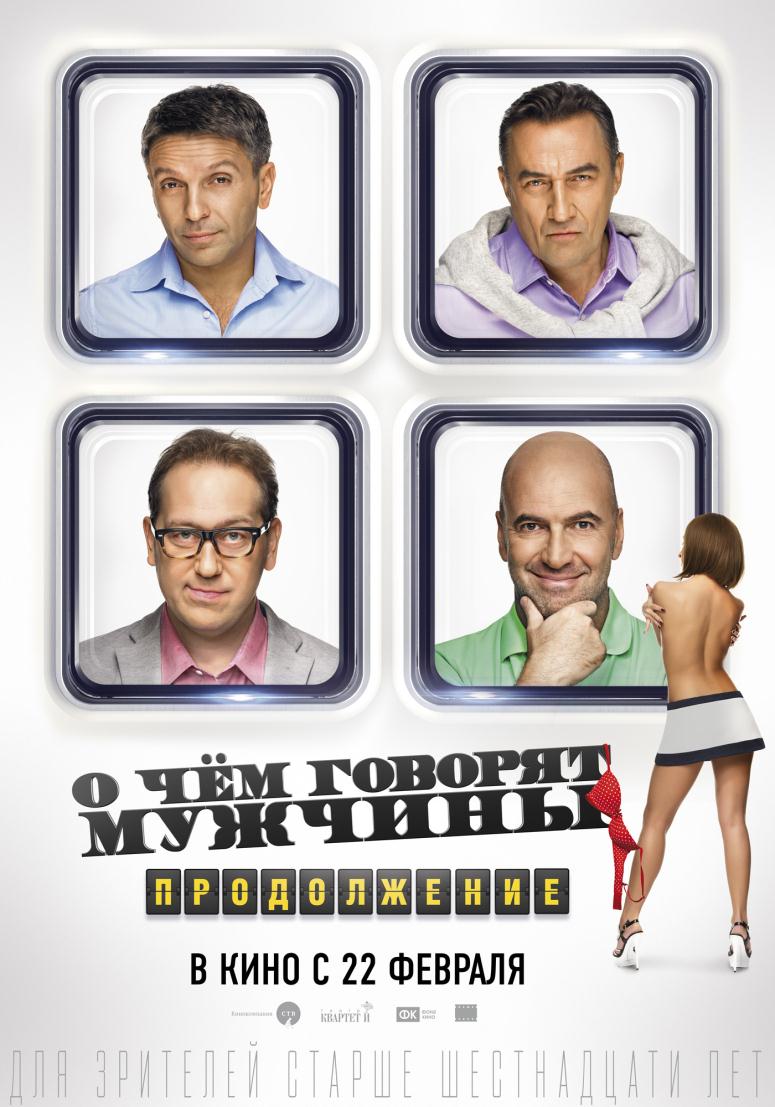 Продюсерские компании: кинокомпания СТВ, Киностудия "СТРЕЛА"Производство: «КЕДР ПРО»Продюсеры: Сергей Сельянов, Леонид Барац, Ростислав Хаит, Сергей ПетрейковСценарий: Сергей Петрейков, Леонид Барац при участии Ростислава ХаитаРежиссер-постановщик: Флюза ФархшатоваОператор-постановщик:  Антуан Вивас-ДенисовХудожник-постановщик: Эдуард ГизатулинМузыка: Би-2Жанр: комедияВ ролях: Леонид Барац, Ростислав Хаит, Камиль Ларин, Александр Демидов, Алексей Барабаш, Елена Подкаминская, Татьяна Догилева, Леонид Каневский,  Михаил Прохоров, Кристина Бабушкина, Анастасия Караулова и др.Дата релиза: 22 февраля 2018Синопсис: На этот раз Леша, Слава, Камиль и Саша едут в Питер. Причем трое из четверых даже не знают, зачем они туда едут. Но в какой-то момент становится понятно, что неважно – зачем. Важно, что едут. И, конечно, плохо, что дома осталась куча нерешенных проблем, но как же хорошо, что про них можно не думать… хотя бы до понедельника. И еще, конечно, плохо, что отстали от сапсана и пришлось ехать в плацкарте, но как же это неожиданно хорошо… и уютно. А еще неожиданно хорошо бывает выпить в пять утра текилу-бум. Вроде рано… но так вовремя! А как это вдохновляет на всякие свершения! За один день наши герои побеждают немцев, хоронят дядю Борю, переживают за Михаила Прохорова, поют песню из любимого мультфильма и неожиданно для себя вспоминают слово «дендрологический», соглашаются с проводницей поезда «Адлер-Мурманск», что Месси лучше, чем Роналду, и выясняют, как правильно вести себя с деньгами, чтобы они на тебя не обиделись.Короче, они говорят, говорят, говорят… и, как мы знаем из двух предыдущих фильмов, на это стоит посмотреть и это стоит послушать.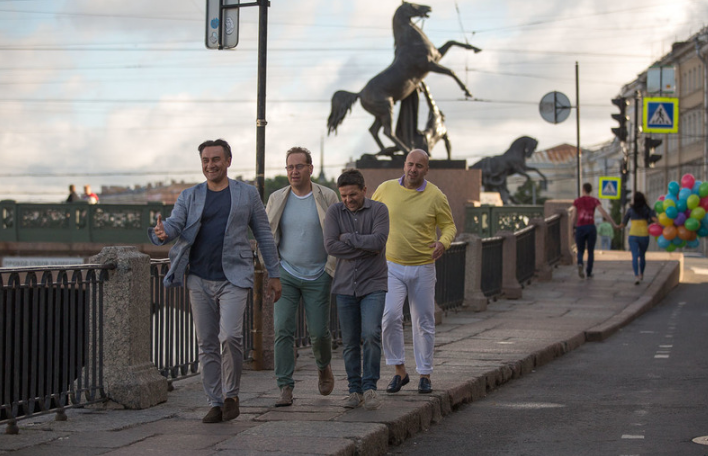 Как нетрудно догадаться «О чем говорят мужчины. Продолжение» – это продолжение двух успешных комедий от «Квартета И». Напомним, что первая часть «О чем говорят мужчины» вышла в 2010 году и имела большой успех. Фильм собрал в прокате 358 529 485 рублей и вошел в двадцатку самых кассовых фильмов года. Спустя год вышло продолжение "О чем еще говорят мужчины" и снова – успех. Лента собрала в прокате уже 565 050 153 рублей и вошла в тройку российских фильмов – лидеров кинопроката 2011 года.О чем фильм? «…. О чем ваш новый фильм?» – спросили нас. И мы задумались. Наш первый фильм был про то, как четверо друзей поехали в Одессу на концерт БИ-2… Вот, собственно, и всё. Нет, ну, там еще были разные мелочи… Тогда наш новый фильм – про то, как четверо друзей едут на выходные в Санкт-Петербург. Нет, ну, там по дороге тоже много чего происходит…Короче, слушайте. Итак, на этот раз наши герои едут в Питер. Причем, трое из четверых даже не знают, зачем они туда едут. Но в какой-то момент становится понятно, что неважно – зачем. Важно, что едут. И, конечно, плохо, что дома осталась куча нерешенных проблем, но как же хорошо, что про них можно не думать… хотя бы до понедельника. И еще, конечно, плохо, что отстали от Cапсана и пришлось ехать в плацкарте, но как же это неожиданно хорошо… и уютно. А еще неожиданно хорошо бывает выпить в пять утра текилу-бум. Вроде рано… но так вовремя! А как это вдохновляет на всякие свершения!За один день наши герои побеждают немцев, хоронят дядю Борю, переживают за Михаила Прохорова, поют песню из любимого мультфильма и неожиданно для себя вспоминают слово «дендрологический». А еще они вспоминают, как важно было в 9-м классе быстро расстегнуть лифчик, задаются вопросом, а правда ли, что в клубах все мужчины – геи, соглашаются с проводницей поезда «Адлер-Мурманск», что Месси лучше, чем Роналду, и выясняют, как правильно вести себя с деньгами, чтобы они на тебя не обиделись.Короче, они говорят, говорят, говорят… и, как мы знаем из двух предыдущих фильмов, на это стоит посмотреть и это стоит послушать.Сергей СЕЛЬЯНОВ, продюсер (кинокомпания СТВ): «Вместе с коллегами из «Квартета И» мы сделали два замечательных мультфильма – первую и третью часть сказки «Иван Царевич и Серый Волк», и этот фильм, можно сказать логическое продолжение нашего сотрудничества. На мой взгляд, «Квартет И» - единственные в нашем кино, кто говорит про нас. Они сумели поймать настроение общества и попали в точку. Даже удивительно как мало в нашем кино говорят про нас, а этих нас - очень много, а, значит, прокат будет долгий и успешный».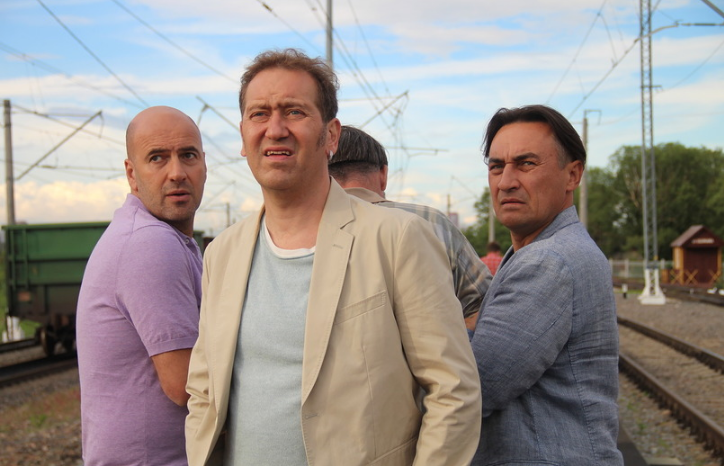 Ростислав ХАИТ: «Очевидно, у нас заведен механизм, который каждые два года вырабатывает что-то новое, поэтому каждые два года мы выпускаем новый фильм. Мы  понимали, что будем делать третью часть «О чем говорят мужчины», но ждали, когда накопится материал - не менее, а может быть и более качественный, чем в предыдущих фильмах. И вот приступили к съемкам и хотим сделать хорошее кино. Мы продолжаем говорить про женщин, но концентрация разговоров про них уменьшилась. Зато увеличилось количество рефлексий по поводу того, что раньше мы о женщинах говорили больше, а теперь…. взрослеем. Нас стали интересовать другие вещи – что такое счастье? Мимолетно ли оно? Как вообще его достигать? Слоган нашего фильма «Будьте счастливы при малейшей возможности». Вот, собственно, кино об этом. О том, что надо стараться не упускать моментов, когда ты можешь быть счастлив.»Леонид БАРАЦ: «Наши герои на этот раз отправляются из Москвы в Питер. И в процессе поездки мы понимаем, что причина, по которой мы едем в Питер не важна и не нужна. Потому что нам так хорошо вчетвером… когда с нас слетает вся шелуха, мы перестаем быть работниками, мужьями, отцами, детьми, и становимся собой. Наше путешествие, конечно же, будет неспокойным, и конечно, мы все время будем разговаривать. Все это будет происходить под музыку «Би-2», и мы надеемся, будет много смеха.Про что наше новое кино? Про нас. Мы всегда снимаем про себя. Про то, что нас волнует. В последнее время крайне редко встречаются компании, где ты слышишь человеческий разговор. Все обсуждают курс доллара, машины, рестораны. В лучшем случае – погоду. А вот когда начинается человеческий, душевный разговор – это же самое главное. Это радость общения. Где вкусно поесть или куда правильно поехать отдохнуть - тоже важно, но это не главное. Окружать себя своими и разговаривать про то, что хочется - это большая и важная часть жизни, разве нет?»КАМИЛЬ ЛАРИН: «Это мой герой вытаскивает всех в Питер. Почему Питер? Во-первых, это красивый город и один из самых любимых, во-вторых, там белые ночи и романтика, в-третьих, мы едем туда, чтобы еще раз просто побыть вместе и порадоваться. Ведь нужно уметь радоваться, а мы часто с кислыми лицами ходим. Вот сейчас не было у нас хорошей весны – и все расстроились, а потом придет жара, и все снова будут ныть по поводу жары и забудут, что в мае был снег. Наш фильм о том, что надо уметь радоваться, радоваться всему. Но так легко говорить, когда тебе хорошо, сложнее, когда тебе трудно. Но пытаться все равно надо. В нашем новом фильме мой персонаж говорит прекрасную фразу: «Тихо, тихо, тихо. Почувствуйте. Счастье!». Наш фильм о поиске этого состояния».Миллиардер Михаил Прохоров сыграл в фильме самого себя«По сюжету мы выходим на мысль о том, что к деньгам надо относиться уважительно, а если ты не будешь обращать на них внимание, не отдавать им должное, то есть наплевательски к ним относиться, то они могут обидеться на тебя и уйти, например, к Прохорову», — рассказал Ростислав Хаит журналу Forbes. «Кстати, Прохоров согласился сняться в фильме безвозмездно».«Он [Прохоров] играет такого эталонного олигарха. Олигарха, к которому приклеиваются деньги. И он уже от них бежит, а они к нему клеятся», — рассказал Леонид Барац, актер и сопродюсер фильма. Фильм «О чем говорят мужичины. Продолжение» станет дебютом для бизнесмена в кино. Ранее владелец «Онэксима» только финансово поддержал фильмы, в числе которых были «Стиляги», «Трудно быть Богом» и «12». Сумма вложений не раскрывалась.Би-2За музыку в фильме отвечает группа Би-2. Шура Би-2: «Квартет И — наши старые друзья, с ними всегда приятно и сотрудничать, и просто общаться. Мы прекрасно понимаем друг друга буквально с полуслова».Лёва Би-2: «Мы уже давно стали близкими друзьями, и работать с ними всегда очень приятно. Как все киношники, они, конечно, ни фига не рубят в музыке (смеется). Но мы всегда с ними находим здоровый компромисс. Единственное, мы не даем совсем уж вклиниваться в наш творческий процесс, как мы со своей стороны не вклиниваемся в их». Одна из песен из нового альбома «Горизонт событий» была написана специально для фильма «О чем говорят мужчины. Продолжение».Лёва Би-2: Я не помню точно, в каком году появилась мелодия, это было начало 2000-х. Тогда появился и короткий рефрен. То, что я предполагал включить в припев – фраза «ля-ля тополя». По-моему, я сделал тогда первый куплет, но я понял, что на тот период времени не готов песню доделывать. И она легла в долгий ящик, гипотетический такой. И когда мы уже приступили к работе над «Горизонтом событий», в качестве разминки я решил использовать эту песню. Мы с Янчиком [Ян Николенко] просто сели и сделали текст. Так что, можно сказать, что песня «Ля-ля тополя» открывала нашу работу над «Горизонтом событий». Я тогда только бросил пить, у меня было очень апокалиптическое, эсхатологическое состояние души, поэтому вторую часть припева мы сделали очень мрачной. И вот уже когда поступило предложение от «квартетчиков» сделать заглавную песню, естественно, рефрен «ля-ля тополя» и само название фильма «О чём говорят мужчины» оказались очень близкими и родственными понятиями. Поэтому, изменив вторую половину припева, я накидал аранжировку – сделал это буквально за один день.  Шура Би-2: «Эта песня ждала своего часа. Причем, когда мы записали демку и показали её Славе, первым, что он сказал, было: «Что за ля-ля тополя? Это фигня какая-то». Зато потом, когда мы снимали видео — эпизод из фильма, где мы исполняем эту песню, стоявшие на набережной люди очень быстро стали нам подпевать! И Слава тогда подошёл ко мне и сказал: «Ну вообще-то, хорошая песня, хорошая...»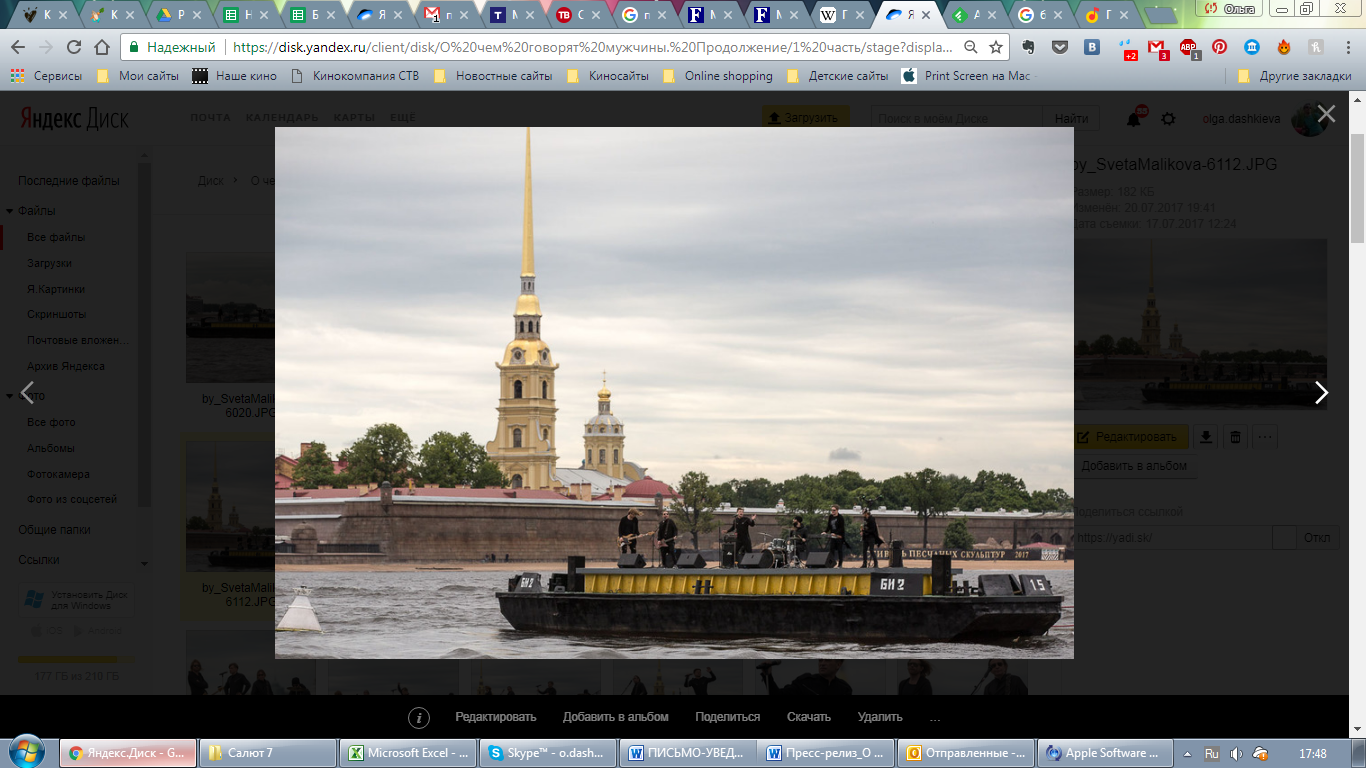 Съёмки эпизода, в котором Би-2 исполняют песню «Ля-ля тополя», проходили минувшим летом в Санкт-Петербурге прямо на Неве — сценой для музыкантов послужила огромная баржа. Снятое в этот день видео, а также другие фрагменты фильма «О чём говорят мужчины. Продолжение», войдут в клип Би-2 «Ля-ля тополя», который группа представит поклонникам в конце января.  Создатели фильма:Сергей СЕЛЬЯНОВ – продюсерРодился 21 августа 1955 года. В 1975-1978 годах учился в Тульском политехническом институте, где возглавлял любительскую киностудию. В 1980 году окончил сценарный факультет ВГИКа (мастерская Н.Фигуровского), в 1989 году — Высшие курсы сценаристов и режиссеров (мастерская Ролана Быкова).Дебютный полнометражный фильм "День ангела" снял совместно с Николаем Макаровым в 1980 году. В 1992 году организовал и возглавил кинокомпанию СТВ. Продюсер более 100 художественных и документальных фильмов, отмеченных на российских и международных кинофестивалях. Лауреат Государственной премии РФ в области кинематографа за 2003 год (фильм "Кукушка").Избранная фильмография как продюсера: «Салют-7» (2017), «Аритмия» (2017), «Урфин Джюс и его деревянные солдаты», «Три богатыря и Морской царь» (2017), «Петербург. Только по любви»,(2016), «Человек из будущего» (2016), «Волки и овцы: бе-е-е-зумное превращение» (2016), «Иван Царевич и Серый Волк-3» (2016),«Родина» (2015), «Призрак» (2015), «Я не вернусь» (2014), «Иван-Царевич и Серый Волк -2» (2014), «Околофутбола» (2013), «Три богатыря на дальних берегах» (2013), «Я тоже хочу» (2012), «Кококо» (2012), «Иван-царевич и Серый волк» (2011), «Охотник» (2011), «Бабло» (2011), «Три богатыря и Шамаханская царица» (2010), «Кочегар» (2010), «Баксы» (2009), «Каменная башка» (2009), «Морфий» (2008), «Нирвана» (2008), «Про Федота-стрельца, удалого молодца» (2008), «Илья Муромец и Соловей-Разбойник» (2007), «Монгол» (2007), «Кремень» (2007), «Груз 200» (2007), «Меченосец» (2006), «Бумер. Фильм Второй» (2006), «Добрыня Никитич и Змей Горыныч» (2006), «Мне не больно» (2006), «Жмурки» (2005), «Алеша попович и Тугарин Змей» (2004), «Шиза» (2004), «Война» (2002), «Кукушка» (2002), «Сестры» (2001), «Брат-2» (2000), «Брат» (1997).Флюза ФАРХШАТОВА - режиссер-постановщикРодилась 18 декабря 1981 года в Уфе. Окончила ВГИК (мастерская И.Масленникова). Фильмография как режиссера: «О чём говорят мужчины. Продолжение» (2018), «Чего хотят женщины» (2016), «Пузаны» (сериал, 2014), «Новогоднее дежурство» (ТВ, 2014),«Мой любимый репетитор» (2014), «Домоправительница» (ТВ, 2014), «Большое сердце» (2014), «Любить нельзя ненавидеть» (сериал, 2013), «Карамель» (сериал, 2011 – 2012), «Немного не в себе» (сериал, 2011), «Услышь мое сердце» (ТВ, 2010), «Метель» (мини-сериал, 2010), «Крем» (сериал, 2010 – 2011), «Сердцеедки» (сериал, 2008), «Атлантида» (сериал, 2007)КВАРТЕТ ИРостислав ХАИТ – актер, продюсер, соавтор сценарияРодился в 1971 году в Одессе.Его отец был капитаном команды КВН "Одесские джентльмены". С детских лет Ростислав знаком с Леонидом Барацем. Еще мальчиками они вдвоем приобщились театральному искусству. Вместе они  занимались в театральном кружке и выступали в любительских спектаклях.В 1993 году Ростислав Хаит окончил эстрадный факультет ГИТИСа. В этом же году появился «Квартет И», созданный Ростиславом Хаитом вместе с  Леонидом Барацем, Александром Демидовым, Камилем Лариным и Сергеем Петрейковым.Ростислав играет в театре и кино, пишет сценарии к спектаклям и фильмам, явлется продюсером фильмов Квартета И.Актер сыграл фильмах «О чем говорят мужчины», «О чём ещё говорят мужчины», «День выборов», «День выборов 2», «День радио», «Страна чудес», «Быстрее, чем кролики», проекте "Квартет И по Амстелу" Как и Леонид Барац, Ростислав Хаит увлекается футболом.
Ростислав — единственный из Квартета, кто никогда не был женат.Фильмография: «О чём говорят мужчины. Продолжение» (2018), «День выборов 2» (2015), «Страна чудес» (2015), «Квартет И по Амстелу» (сериал, 2013 – 2014), «Быстрее, чем кролики» (2013), «О чём ещё говорят мужчины» (2011), «О чём говорят мужчины» (2010), «День выборов» (видео, 2009), «День радио» (2008), «День выборов» (2007), «Слава богу, ты пришел! » (сериал, 2006 – 2010), «Быстрее, чем кролики» (видео, 2005)«День радио» (видео, 2003), «Деньги» (сериал, 2002)Леонид БАРАЦ – актер, продюсер, соавтор сценарияРодился в 1971 году в городе Одессе.Все называют его Лешей, так как родители хотели назвать сына именно так, но в паспорте записали Леонидом, как хотела бабушка.В детстве посещал музыкальную школу и театральный кружок. С одним из участников «Квартета И», Ростиславом Хаитом, знаком с первого класса. В 1993 году закончил эстрадный факультет ГИТИСа (курс Владимира Коровина), и с группой товарищей создал «Квартет И».Леонид Барац снимается в кино, играет в театре, пишет пьесы и сценарии, продюсирует фильмы, снимается в музыкальных клипах и рекламе. Актера можно увидеть в фильмах «День выборов», «День выборов 2», «О чем говорят мужчины», «О чём ещё говорят мужчины», «Быстрее, чем кролики», «День радио», «Страна чудес».Кроме того Леонид Барац увлекается футболом, и дважды в неделю вместе с Ростиславом играет с командой друзей.Фильмография: «О чём говорят мужчины. Продолжение» (2018), «День выборов 2» (2015), «Страна чудес» (2015), «Савва. Сердце воина» (2015), «Квартет И по Амстелу» (сериал, 2013 – 2014), «Быстрее, чем кролики» (2013), «О чём ещё говорят мужчины» (2011), «О чём говорят мужчины» (2010), «День выборов» (видео, 2009), «День радио» (2008), «День выборов» (2007), «Быстрее, чем кролики» (видео, 2005), «День радио» (видео, 2003), «Деньги» (сериал, 2002)Камиль ЛАРИН – актерРодился в Волгограде в 1966 году.Учился на электрика в Волгоградском энергетическом техникуме, после чего поступил в ГИТИС на эстрадный факультет. Позже Камиль Ларин сыграл электрика в фильмах «День радио» и «День выборов».В 1993 году появился спектакль «Это все штампы» с участием артиста — первая постановка театра «Квартет И». Камиль Ларин играет в спектаклях, снимается в кино и музыкальных клипах.Среди фильмов, в которых актер снимался, фильмы Квартета «День выборов», «День радио», «О чём говорят мужчины», «О чём ещё говорят мужчины», «Быстрее, чем кролики», «День выборов 2», и проекты других авторов — "Синдром Феникса", «Молодожёны», «Крепкий брак», «Упакованные».Участвовал в шоу "Повтори" на Первом канале. В 2016 году вместе с друзьями — известными актерами и музыкантами — выпустил поэтический сборник "СтихоТворения", а недавно и книгу собственных произведений — "СтихиЯ". Также Камиль занимается гольфом и катается на горных лыжах. Фильмография: «О чём говорят мужчины. Продолжение» (2018),  «Счастья! Здоровья! » (2017), «День выборов 2» (2015), «Страна чудес» (2015), «Упакованные» (2013), «Повтори! » (сериал, 2013 – 2014),  «Квартет И по Амстелу» (сериал, 2013 – 2014), «Тётушки» (2013), «Быстрее, чем кролики» (2013), «Крепкий брак» (2012), «Дед Мороз всегда звонит… трижды! » (ТВ, 2011), «Молодожены» (сериал, 2011 – 2012), «Каменская 6» (сериал, 2011), «О чём ещё говорят мужчины» (2011), «Трубадур» (2010), «Доктор Тырса» (сериал, 2010), «О чём говорят мужчины» (2010), «День выборов» (видео, 2009), «Синдром Феникса» (мини-сериал, 2008), «День радио» (2008), «День выборов» (2007), «Вся такая внезапная» (сериал, 2007), «Слава богу, ты пришел! » (сериал, 2006 – 2010), «Кто в доме хозяин? » (сериал, 2006 – 2008), «Моя прекрасная няня» (сериал, 2004 – 2008), «День радио» (видео, 2003), «Деньги» (сериал, 2002)Александр ДЕМИДОВ – актер Родился в 1970 году в Екатеринбурге, однако в школьные годы переехал в Рязань.В детстве посещал театральный кружок и как актер-любитель выступал на сцене.После школы поступил на эстрадный факультет ГИТИСа. Там актер познакомился с Ростиславом Хаитом, Леонидом Барацем, Камилем Лариным и Сергеем Петрейковым. Вместе они основали театр «Квартет И».Александр Демидов снялся в нескольких фильмах, среди которых, помимо совместных работ с Квартетом, «Пять похищенных монахов», «Максимилиан», «Деньги», «Приключения солдата Ивана Чонкина», «Часы Калиостро», «Здрасьте, я ваш папа!».Александр Демидов известен не только как актер театр и кино, но и как музыкант. Актер собрал свою музыкальную группу, которая называется ДЕМИДОВAND. Группа дает концерты в Москве и других городах России, выступала на рок-фестивале "НАШЕСТВИЕ".Фильмография: «О чём говорят мужчины. Продолжение» (2018), «Жених» (2016), «Помню – не помню! » (2015), «День выборов 2» (2015), «Страна чудес» (2015), «Здрасьте, я ваш папа! » (2013), «Похабовск. Обратная сторона Сибири» (2013), «Квартет И по Амстелу» (сериал, 2013 – 2014), «Быстрее, чем кролики» (2013), «О чём ещё говорят мужчины» (2011), «О чём говорят мужчины» (2010), «День выборов» (видео, 2009), «Синдром Феникса» (мини-сериал, 2008), «День радио» (2008), «День выборов» (2007), «Приключения солдата Ивана Чонкина» (сериал, 2007), «Слава богу, ты пришел!» (сериал, 2006 – 2010), «Скажи мне» (2004), «День радио» (видео, 2003), «Деньги» (сериал, 2002), «Максимилиан» (1999), «Пять похищенных монахов» (1991)Сергей ПЕТРЕЙКОВ – продюсер, соавтор сценарияРодился в Москве 1 февраля 1967. В 1993 году закончил эстрадный факультет ГИТИСа (курс Владимира Коровина, режиссерская группа). Участвовал в создании  театра «Квартет И». Главный режиссер театра «Квартет И» с момента основания.Режиссер почти всех спектаклей «Квартета И», кроме «Ля Комедия-2». Автор пьес, легших в основу спектаклей «День радио», «День выборов», «Быстрее, чем кролики», «Разговоры мужчин» (в соавторстве с Леонидом Барацем и Ростиславом Хаитом).Сценарист фильмов «День выборов» (2007),«День радио» (2008), «О чем говорят мужчины» (2010). С 2005 года – художественный руководитель «Другого театра»Фильмография как продюсера: «О чём говорят мужчины. Продолжение» (2018), «День выборов 2» (2015), «Быстрее, чем кролики (2013), «О чём ещё говорят мужчины» (2011), «О чём говорят мужчины» (2010), «День радио» (2008)Антуан ВИВАС-ДЕНИСОВ - оператор-постановщикРоссийский оператор венесуэльского происхождения. Родился 3 марта 1968 года в Москве. Окончил Мастерскую художественной фотографии Рикардо Армаса в Венесуэле, Университет г. Лодзь (курс «Истории и теории кино») и Польскую национальную школу кино (операторский факультет).Фильмография: «О чём говорят мужчины. Продолжение» (2018), «Прыжок ангела» (2015), «Собачья свадьба» (2015), «Подарок с характером» (2014), «Старый новый дом» (ТВ, 2013), «Квартет И по Амстелу (сериал, 2013 – 2014), «Шерлок Холмс» (сериал, 2013), «Лиза» (2012), «Дом» (2011), «Контракт» (2011), «Каникулы строгого режима» (2009), «На море!» (2008), «Кука» (2007), «Танец призрака» (2007), «Задыхающийся человек» (2006), «Ученик» (2005), «Уголок Венесуэла» (2005), «Любовь в частности» (2004), «Дама с собаками» (2000), «Новичок» (1998)Михаил ПРОХОРОВ – в роли самого себяРодился 3 мая 1965 в Москве. В 1982 году поступил в Московский финансовый институт, но после первого курса был призван в армию в ракетные войска. Вернувшись со службы, продолжил обучение на факультете международных экономических отношений МФИ, который окончил в 1989 году с красным дипломом.Учредитель и бывший президент частного инвестиционного фонда ОНЭКСИМ, президент Союза биатлонистов России в 2008—2014 годах, владелец баскетбольной команды Национальной баскетбольной ассоциации «Бруклин Нетс». С 2004 года Михаил Прохоров является учредителем благотворительного Фонда Михаила Прохорова. Фонд осуществляет поддержку культурных, образовательных и научных инициатив.Фильм «О чем говорят мужчины. Продолжение», для которого Михаил Прохоров сыграл самого себя, стал его дебютом в кино. За дополнительной информацией обращайтесь в PR-службу кинокомпании СТВ/НАШЕ КИНОPR-менеджер компании «Наше кино»Ольга Троицкая+7 9261580437dashkieva@nkino.ruPR директоркинокомпании СТВкомпании Наше киноНаталия Москальоноваmn_80_80@mail.rumn@ctb.ru+7 9166707270